กรณีศึกษาเกษตรกรสวนยางพารา  พืชร่วมยางจังหวัดชุมพรสวนยางพาราผสมผสานโดยจัดรูปแบบปลูกพืชสลับแถว 1.บริบทพื้นที่และแรงบันดาลใจในการเกษตรสวนยางยั่งยืน (พืชร่วมยาง)         นายพิทยา   เพชรเจริญ เจ้าหน้าที่สาธารณสุข  ได้รับมรดกตกทอดจากพ่อแม่ 	เป็นสวนยางพารา จำนวน 12 ไร่ อายุกว่า 15 ปี พื้นที่เนินดินฝั่งทิศตะวันออกลาดเอียงมาฝั่งตะวันตกติดกับถนนเอเซีย 41 เป็นพื้นที่สวนยางประมาณ 10 ไร่ที่ปลูกไม้ป่าเศรษฐกิจและผักเหลียงในแปลงสวนยาง และพื้นที่ 2 ไร่ เป็นที่อยู่อาศัย ปลูกไม้ผลและพืชผักพื้นบ้านไว้บริโภคในครัวเรือน   สำหรับสาเหตุที่ต้องการดำเนินการ นั้น  เกิดจากที่ต้องทำหน้าที่ในโรงพยาบาลได้พบเห็นผู้คนเจ็บป่วยด้วยผลกระทบจากการใช้สารเคมีในการเกษตรกรรม จำนวนมากเพิ่มขึ้นมาต่อเนื่อง    และอยากน้อมนำหลักปรัชญาเศรษฐกิจพอเพียงในหลวงรัชกาลที่ 9     ประกอบกับด้วยมีอาชีพรับราชการ จึงไม่มีเวลาดูแลจัดการสวนได้มากนัก  และเมื่อ 7-10 ปีที่ผ่านมายางราคาถูก  หาคนสนใจกรีดยางได้ยาก  และที่สำคัญยิ่งคือเป็นคนรักษ์ธรรมชาติสิ่งแวดล้อม  จึงได้ปรับเปลี่ยนจากสวนยางเชิงเดี่ยวแบบสวนยางแบบผสมผสาน 2. ความคาดหวังจากการทำพืชร่วมยาง   เพื่อสืบสานวิถีพอเพียงตามศาสตร์พระราชา โดยการปลูกป่าสามอย่าง ประโยชน์สี่อย่าง     ซึ่งได้ปลูกไม้กินได้   ปลูกไม้ใช้สอย  ปลูกไม้ป่าเศรษฐกิจ   เพื่อให้เกิดประโยชน์   4 ประการ  1) อาหาร:มีพืชผักผลไม้ปลอดสารไว้บริโภคและแจกจ่ายแก่ญาติมิตร    2)มีรายได้:ลดรายจ่ายในการจัดการสวนยางพารา ทั้งค่าแรงงานน้อยลง  ไม่ใช้ปุ๋ยและสารเคมีในแปลง  อันเป็นการเพิ่มรายได้จากสวนยาง   จากพืชผักเหลียง   น้ำผึ้ง  และมูลค่าของต้นไม้ในสวนยาง  3)มีไม้ใช้สอย  เป็นโรงเรือน สร้างบ้าน  4)มีการอนุรักษ์ฟื้นฟูสภาพแวดล้อม เพิ่มความชุ่มชื้นในแปลงเกษตร3. รูปแบบการทำพืชร่วมยางในสวนผสมผสายของนายพิทยา       ปรับจากสวนยางพาราเชิงเดี่ยวเป็นเกษตรผสมผสาน โดยจัดพื้นที่ยางพารา 10 ไร่  ได้ปลูกผักเหลียงและไม้เศรษฐกิจและ ไม้ใช้สอย  ได้แก่   สะเดาเทียม และยางนา  อายุกว่า 20-30 ปี  จำนวน  50  ต้น     ไม้พะยอม, มะฮ็อกกานี,  ตะเคียนทอง , จำปาทอง, และไผ่ต่าง ๆ อายุกว่า 5 ปี จำนวน   900 ต้น    ในส่วนพื้นที่ 2 ไร่  อาณาบริเวณบ้านนั้นปลูกไม้ผลและพืชผัก สมุนไพร  ได้แก่  เงาะ, ลองกอง, มะม่วง, ชมพู่, กะท้อน ,กล้วยเล็บมือ,กล้วยน้ำว้า ,  ผักเหลียง, พริก, ผักหวาน,คะน้าเม็กซิโก   พร้อมเลี้ยงผึ้ง   และเลี้ยงปลาช่อน,ปลาดุก4. ผลที่เกิดขึ้นจากการทำสวนยางยั่งยืน ของนายพิทยา  เพชรเจริญ   ได้เกิดผลลัพธ์ที่ดีทั้ง 4  ประการ  ได้แก่  1) มีอาหาร:จากพืชและสัตว์ที่เลี้ยงไว้   มีผักผลไม้ปลอดสารไว้บริโภคและแจกจ่ายแก่ญาติมิตร    2) มีรายได้:ลดรายจ่ายในการจัดการสวนยางพารา ทั้งค่าแรงงานน้อยลง  ไม่ใช้ปุ๋ยและสารเคมีในแปลง  อันเป็นการเพิ่มรายได้จากสวนยาง   รายได้จากพืชผักเหลียง   น้ำผึ้ง  และมูลค่าของต้นไม้ในสวนยาง  3)มีไม้ใช้สอย  เป็นโรงเรือนและนำไปใช้สร้างบ้านได้ส่วนหนึ่ง  4)เกิดการฟื้นฟูสภาพแวดล้อม เพิ่มความชุ่มชื้นให้อุดมสมบูรณ์ด้วยหญ้าและเฟรินปกคลุมดิน ไม่มีการชะล้างหน้าดินตลอดมา5. มีรายได้/รายจ่ายครัวเรือนจากการทำพืชร่วมยาง ของพิทยา ตารางแสดงรายได้ –รายจ่าย ครัวเรือนเฉพาะในแปลงเกษตร 12 ไร่	6. ปัจจัยประสบความสำเร็จในการทำพืชร่วมยางมีอะไรบ้าง     ที่ผ่านมานายพิทยา เพชรเจริญ ได้ศึกษาเรียนรู้จากแปลงต้นแบบสวนนายคำนึง  และแปลงต่างๆ  พร้อมกับศึกษาหาความรู้เพิ่มเติมจากข้อมูลข่าวสารจากเอกสาร เว็บไซด์  โซเซียลมีเดียต่างๆ  แล้วนำมาทดลองทำ  ปรับประยุกต์ใช้ตามสภาพการทำงานในแปลงเกษตรให้เหมาะสมจนเกิดผลลัพธ์ที่พึงพอใจ	7. ปัญหาอุปสรรคจากการทำพืชร่วมยางอย่างไร   ที่ผ่านมาก็จะพบแต่ปัญหาด้านแรงงาน แต่ก็สามารถจัดการแก้ไขได้  โดยใช้การแบ่งปันผลประโยชน์ที่พึงพอใจกันทั้งสองฝั่งระหว่างเจ้าของกับผู้รับเหมาจัดการผลผลิตในแปลง   ในการผลิตในช่วงฤดูแล้ง มีปัญหาขาดน้ำไม่พอใช้บ้าง  แต่ก็ไม่กระทบต่อพืชมากนัก  สำหรับการรับรองมาตรฐานต่างๆ เช่น GAP/ SDG PGS  ยังไม่มีหน่วยงานใดมาสำรวจหรือเข้ากระบวนใบรับรองสวนเกษตรอินทรีย์ด้วยไม่ได้มีจุดมุ่งหมายการขายผลผลิตให้ได้ราคาเพิ่มขึ้น	8. แผนงานในอนาคตต่อการทำพืชร่วมยางอย่างไร ?    สำหรับแปลงสวนยางพาราแปลงนี้  นั้นก็ได้ผลที่ดีระดับหนึ่ง ก็จะทยอยปลูกไม้เพิ่มเติมทดแทนในส่วนที่ยางพาราตายหรือเสี่ยหาย  และได้นำรูปแบบพืชร่วมยางแปลงนี้ไปปลูกไม้ป่าเศรษฐกิจร่วมสวนปาล์มน้ำมัน มาแล้ว 3 ปี เพื่อสร้างมูลค่าเพิ่มที่ดินในอนาคต	9. ข้อเสนอแนะอะไรบ้างต่อหน่วยงานต่างๆที่เกี่ยวข้อง เช่น กยท. /สนง.เกษตร/ เกษตรและสหกรณ์ ฯลฯ ในการทำนโยบายพืชร่วมยาง	คือ 1)หน่วยงานหรือภาคราชการ  ควรส่งเสริมหรือเพิ่มแรงจูงใจให้เกษตรกรที่ปลูกพืชร่วมสวนยางมีรายได้เพิ่มขึ้น รวมทั้งจัดกิจกรรมตลาดนัด พืช ผัก ปลอดสารเคมีร่วมสวนยางพารา 2)การสื่อสารประชาสัมพันธ์เกษตรกรตัวอย่าง  ทางโซเวียลมีเดียของหน่วยงานให้มากขึ้นทั้ง line/facebook  ฯภาพแปลงสวนยางพารา  นายพิทยา  เพชรเจริญ อ.หลังสวน จ.ชุมพร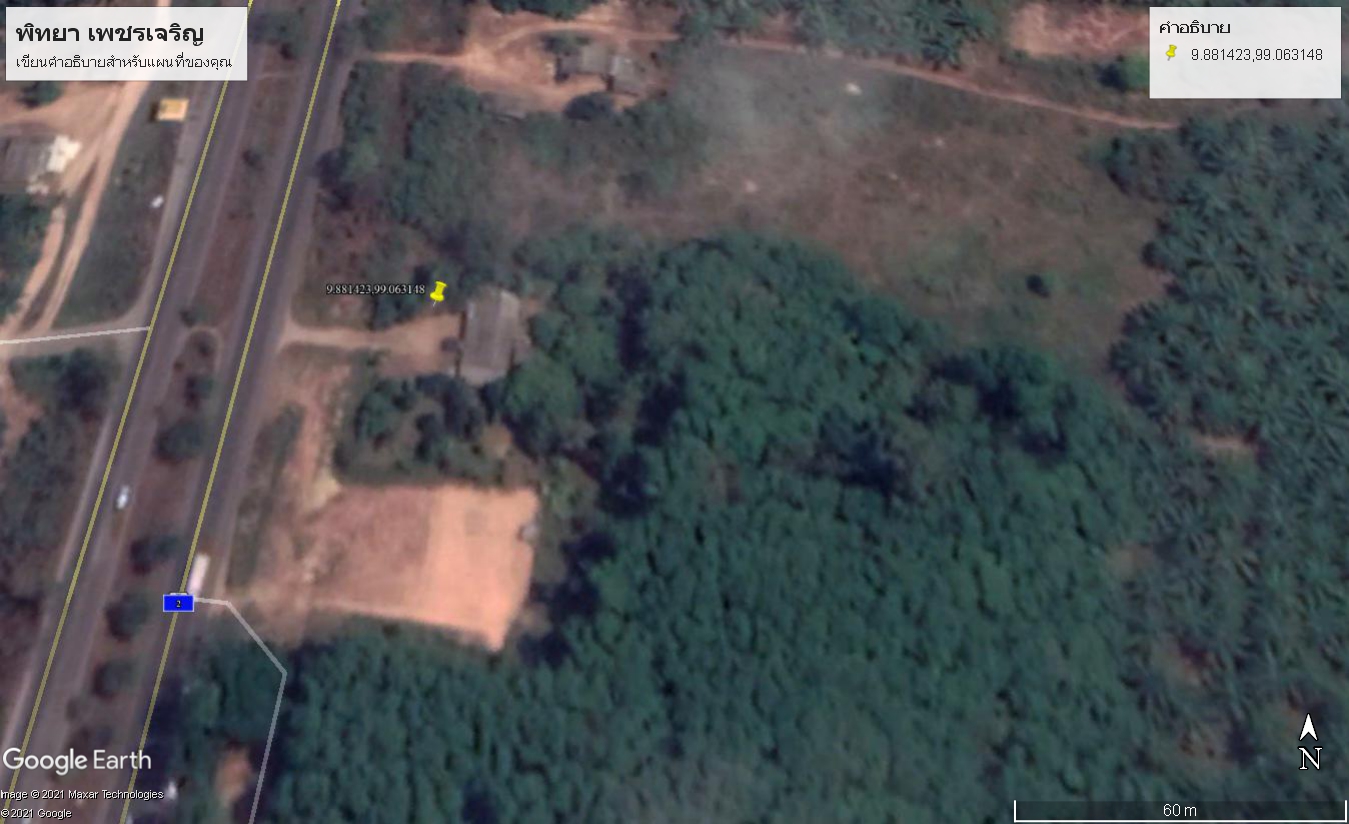 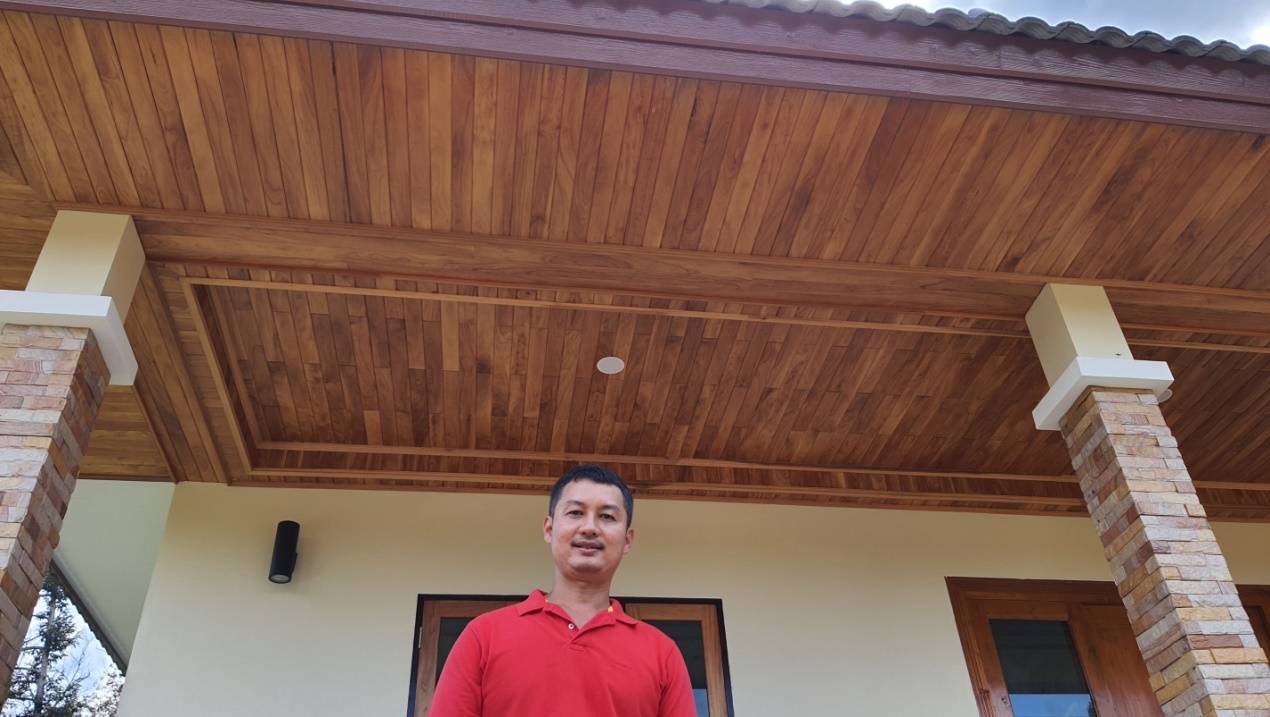 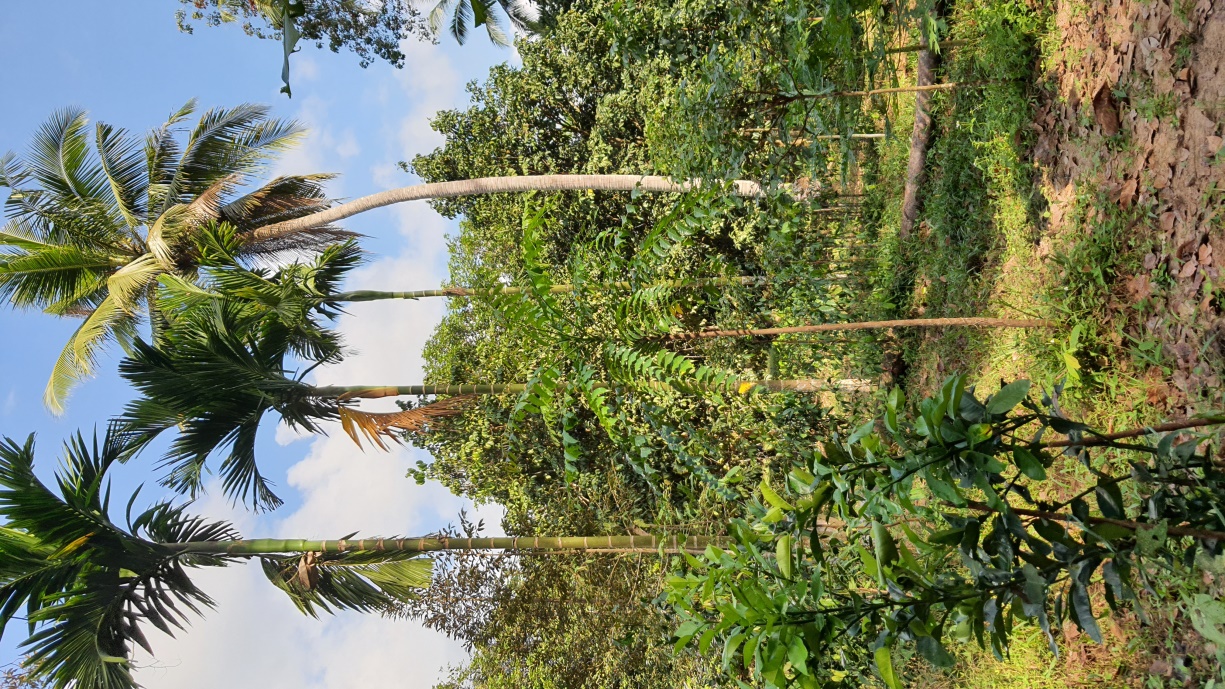 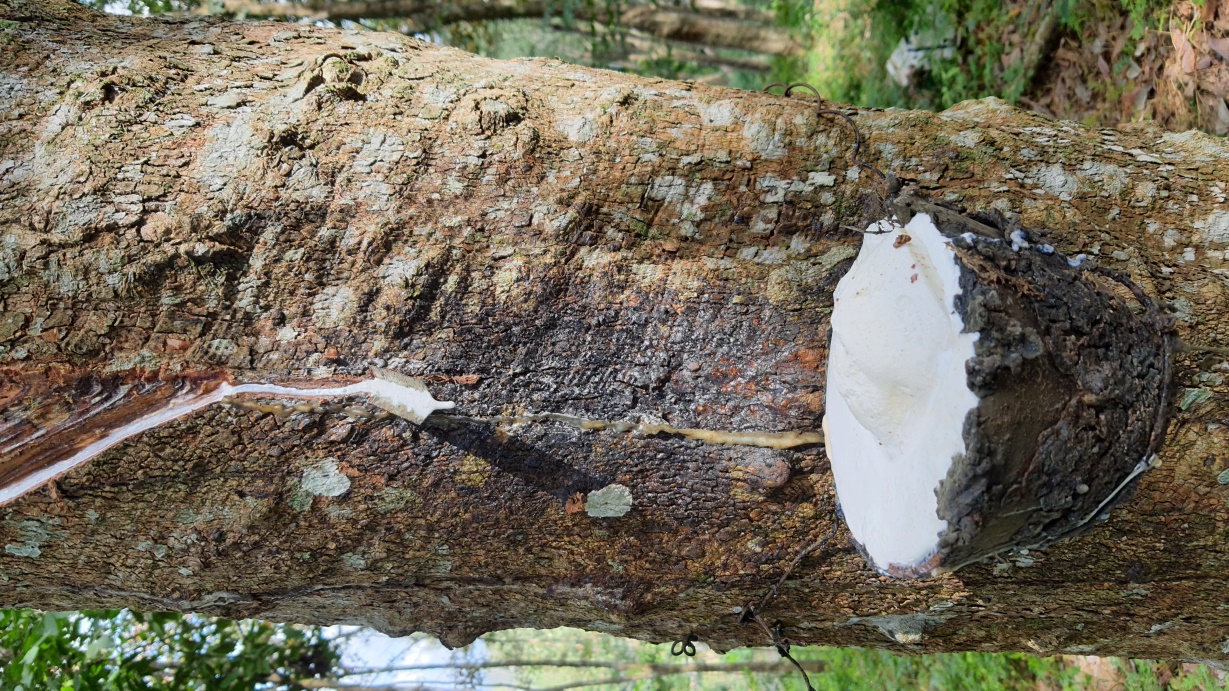 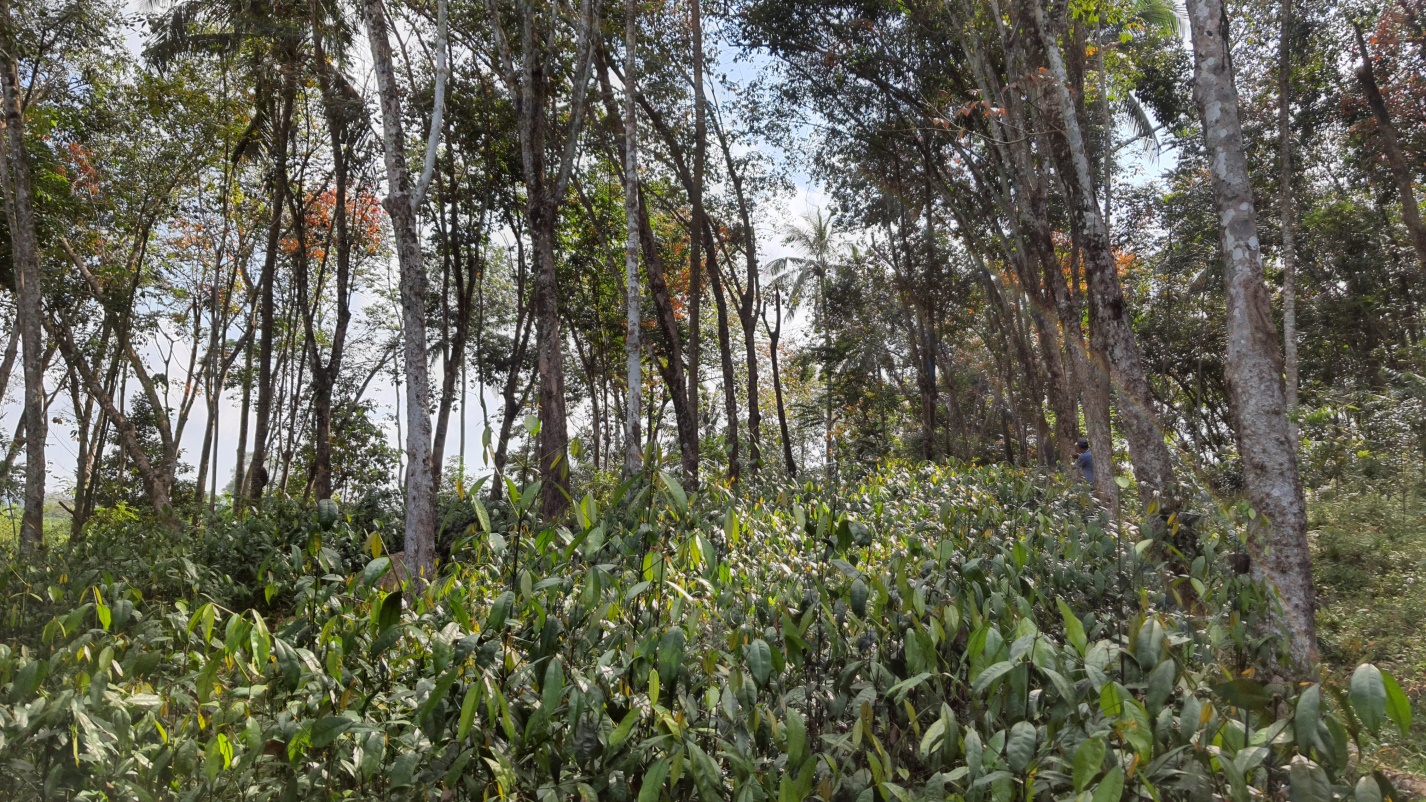 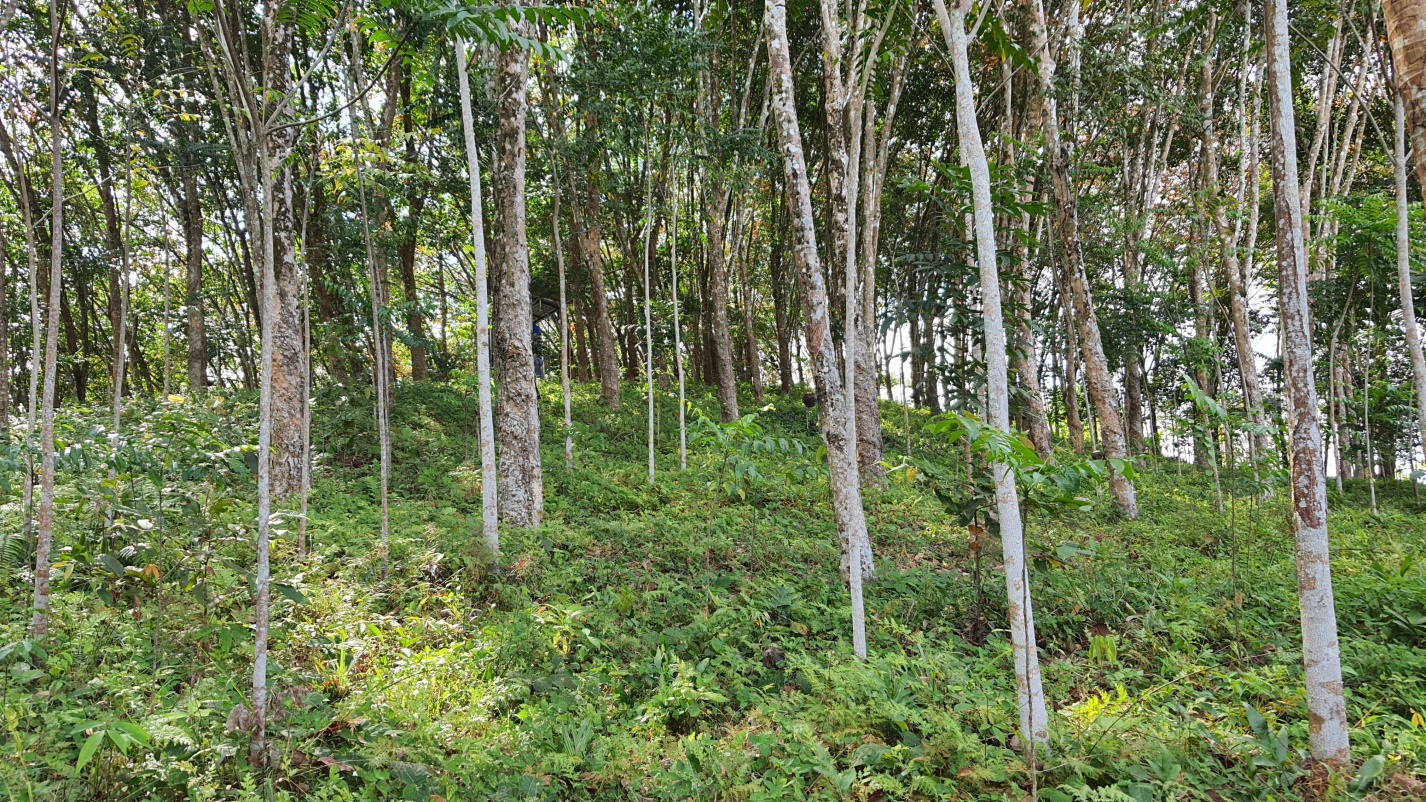 ประเภท/ห้วงเวลากิจกรรมการผลิตรายได้(บาท/ปี)รายจ่าย(บาท/ปี)หมายเหตุรายวันรายได้: ลดค่าใช้จ่ายพืชผักอาหาร/ครัวเรือน วันละ 200 บาท เดือนละ 6000 บาท 72,000สัปดาห์รายได้: ค่าพืชผักเหลียง อาทิตย์ละ 2000 บาท เดือนละ 8,000 บาท 96,000รายเดือนรายได้:ยางพาราก้นถ้วยเดือนละ 12,000หลักหักค่าแรงแล้วคงเหลือ 6,000 บาท จำนวน 10 เดือน(ปิดกรีด   2 เดือน)รายจ่าย: ค่าวัสดุอุปกรณ์การเกษตร  เฉลี่ยเดือนละ 1500 บาท60,00018,000รายปีรายได้:จำหน่ายผลไม้ที่เหลือจากกิน แจก แล้ว ประมาณ40,000ประมาณการรายได้-รายจ่ายต่อปี268,00018,000มูลค่าต้นไม้-ไม้สะเดา/ยางนา  อายุ 20 ปี จำนวน 50 ต้น (50+365+3+20= 1,095,000)-ไม้ที่ปลูกใหม่ อายุ 5 ปี จำนวน 900 ต้น(900+365+3+5= 4,927,500)รวมมูลค่าต้นไม้ในแปลง ณ ปัจจุปัน6,022,500  บาท(การคำนวณมูลค่าของธนาคารต้นไม้ คือ  จำนวนต้น+จำนวนวัน+วันละ 3 บาท+จำนวนปี = มูลค่าต้นไม้)